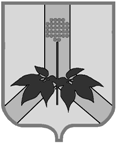 АДМИНИСТРАЦИЯ ДАЛЬНЕРЕЧЕНСКОГО МУНИЦИПАЛЬНОГО РАЙОНАПРИМОРСКОГО КРАЯКОМИССИЯ ПО ДЕЛАМ НЕСОВЕРШЕННОЛЕТНИХ И ЗАЩИТЕ ИХ ПРАВул. Ленина, 90, г. Дальнереченск, 692100, тел. (факс): 842(356) 25-8-52_____________________________________________________________________________ПОСТАНОВЛЕНИЕ30 ноября 2023г.                                     г. Дальнереченск                                             №122/21Председательствующий: Попов А.Г.Секретарь: Демчук М.В., Члены комиссии: Гуцалюк Н.В., Лехова Е.В.,   Щур Е.А.,   Новикова Н.С., Резниченко И.В., Данилова Е.И., Белоносов Е.А., Загребина Н.В., При участии помощника прокурора Гуральник В.Д.,Присутствовали: Естропов С.С.- майор полиции, заместитель начальника полиции (по ООП) МО МВД России «Дальнереченский»,    Намаконов В.В. - директор МОБУ «СОШ с. Веденка»,  корреспондент газеты «Ударный Фронт» Кутазова А.Об организации и проведении совместных профилактических мероприятий органами системы профилактики по соблюдению правил пожарной безопасности с семьями имеющими несовершеннолетних детей на территории Дальнереченского муниципального района	Заслушав и обсудив информацию об организации и проведении совместных профилактических мероприятий органами системы профилактики по соблюдению правил пожарной безопасности с семьями имеющими несовершеннолетних детей на территории Дальнереченского муниципального района, Комиссией отмечено, что сотрудниками отдела надзорной деятельности и профилактической работы по г. Дальнереченску и Дальнереченскому муниципальному району  УНДиПР Главного управления МЧС России по Приморскому краю профилактическая работа среди населения осуществляется согласно программы профилактики  утвержденной  Распоряжением  МЧС  России от 7 декабря 2022 года № 1345, а так же в порядке реализации Федерального закона № 248-ФЗ и  Положения о ФГПН. В рамках этой работы, проведено 812 консультаций по вопросам соблюдения обязательных требований и 331 профилактический визит. По результатам профилактический и иных мероприятий объявлено 311 предостережений о недопустимости нарушения обязательных требований в области пожарной безопасности.  С целью профилактики правонарушений несовершеннолетних сотрудники МЧС проводят беседы на противопожарную тематику в школах и дошкольных учреждениях.  При работе с детьми особое внимание уделяется пожарной безопасности в быту, на видеопроекторах показываются мультфильмы об опасностях возникающих как дома, так и в школе. Данные мероприятия проводятся в тех общеобразовательных и дошкольных учреждениях,  которые  обратились в отдел государственного пожарного надзора о проведении семинара с детьми.  Всего с начало года в учреждениях образования в Дальнереченском муниципальном районе, с учетом повторности, проведено 37 профилактических визитов.Комплекс проводимых мероприятий в первую очередь направлен на информирование граждан, в том числе несовершеннолетних о необходимости соблюдения правил пожарной безопасности, снижение количества пожаров и последствий от них. Размещения сведений по вопросам соблюдения обязательных требований осуществляется на постоянной основе на официальном сайте МЧС России в сети «Интернет» и в периодической печати. С прошлого года  нами создан публичный телеграмм канал, на котором  мы проводим информирование граждан о требованиях пожарной безопасности, публикуем  произошедшие пожары и разъясняем причины в результате которых произошло то или иное возгорание. Всего с начало года размещено 339 публикаций, из них 21 в печатных СМИ.В составе комиссии по делам несовершеннолетних и защите их прав администрации Дальнереченского муниципального района при проведении профилактических рейдовых мероприятий с гражданами, проживающими в жилых домах на территории района, в том числе в отношении многодетных семей и семей находящихся в социально-опасном положении состоящих на профилактическом учете в органах и учреждениях системы профилактики по всем адресам проведены профилактические беседы с вручением агитационного материала под роспись. С начало 2023 года сотрудники МЧС поучаствовали в 5 рейдовых мероприятиях совместно с органами власти, социальной защитой, МВД целью которых, является недопущения  пожаров и ухудшения пожароопасной обстановки на территории  района.Вместе с тем, не смотря на проводимую работу на территории Дальнереченского муниципального района Приморского края регистрируется рост пожаров по сравнению с прошлым годом  на 9,7%.Одной из действенных мер раннего выявления пожаров остается оснащение жилых помещений автономными дымовыми пожарными извещателями, в связи с чем необходимо активизировать работу обеспечения мест проживания на территории Дальнереченского муниципального района семей и граждан, в соответствии с Краевым законом N 781-КЗ «О социальной поддержке отдельных категорий граждан Российской Федерации по оснащению жилых помещений автономными дымовыми пожарными извещателями».В настоящее время по данному направлению, нами проведено два совещания со специалистами отделения по Дальнереченскому городскому округу и Дальнереченскому муниципальному району  КГКУ «Центр социальной поддержки населения Приморского края» на которых прорабатывался вопрос  процедуры установки АДПИ. Количество многодетных семей у которых в этом году установлен извещатель составляет — 5,  планируется к установке - 7 семей.Специалистами по работе с семьей КГБУСО «Дальнереченский СРНЦ «Надежда»   при посещении или обследовании семей, находящихся в социально опасном положении или трудной жизненной ситуации в рамках межведомственных рейдов по Дальнереченскому муниципальному району за отчетный период 2023 года, было охвачено 39 семей, в которых проживает 84 несовершеннолетних. 	В ходе проведения межведомственных рейдовых мероприятий в семьи, состоящие на учете в органах и учреждениях системы профилактики как находящихся в социально опасном положении, трудной жизненной ситуации  визуально аварийного или критического состояния электропроводки, электроприборов, печного оборудования жилых помещений или иного пожароопасного состояния жилья  данных семей не обнаружено.	При посещении семей на дому специалисты отделения сопровождения семьи проводили инструктаж с членами семьи «О противопожарной безопасности», вручали памятки «Соблюдение правил пожарной безопасности».С учетом изложенной информации,Комиссия ПОСТАНОВИЛА:	1. Информацию принять к сведению, работу в данном направлении признать удовлетворительной.2. Отделу ОНДиПР по г. Дальнереченск и ДМР (Белоносов Е.А.), МО МВД России «Дальнереченский» (Глазунов Р.В.), МКУ «УНО» (Гуцалюк Н.В.), КГБУСО «Дальнереченский СРНЦ «Надежда» (Павленко С.А.), КГБУЗ «Дальнереченская ЦГБ» (Мизюк А.А.):	2.1. Активизировать работу по информированию семей, находящихся в трудной жизненной ситуации, многодетных, малообеспеченных, опекаемых о необходимости оснащения жилого помещения АДПИ. СРОК: 2024 год.	2.2. В предверии Новогодних праздников провести обследование семей, состоящих на различных видах профилактического учета с целью проведения инструктажа по технике безопасности при использовании пиротехники, печного и электрического отопления. СРОК: до 27.12.2023 года.	2.3. При проведении  рейдовых мероприятий под роспись информировать законных представителей о том, что в Новогодние праздничные дни за жизнь и здоровье своих несовершеннолетних детей они несут персональную ответственность. СРОК: до 27.12.2023 года.3. Информации о выполнении решений направлять в КДНиЗП согласно срокам, определенным данным постановлением.4. Контроль за исполнением постановления возложить на начальника отдела по организации работы КДНиЗП администрации Дальнереченского муниципального района Демчук М.В.Председательствующий                                                                                                         А.Г. Попов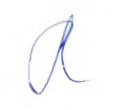 